Cartes de régularités 
Une journée amusante ! (M)Cartes de régularités 
Une journée amusante ! (M)Cartes de régularités 
Une journée amusante ! (P)Cartes de régularités 
Une journée amusante ! (P)Cartes de régularités 
Une journée amusante ! (P) MQuelle est la règle de la régularité ?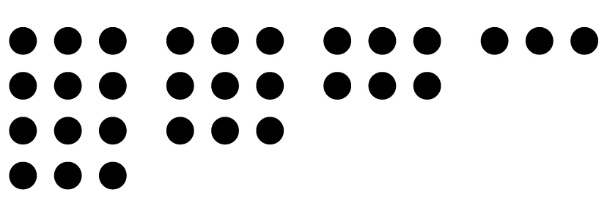 MQuelle est la règle de la régularité ?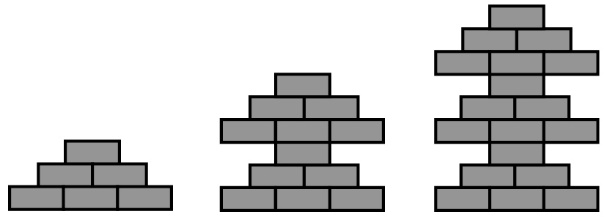 MQuelle est la règle de la régularité ?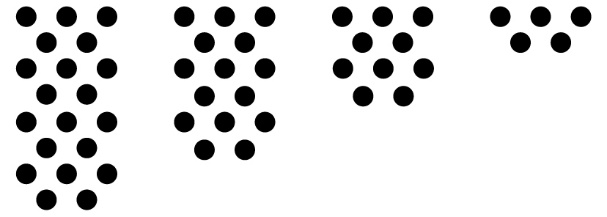 MQuelle est la règle de la régularité ?100, 98, 96, 94…MCrée une régularité avec cette règle.Commencer à 27 et
ajouter 5 chaque fois.MCrée une régularité avec cette règle.Commencer à 31 et
retirer 3 chaque fois.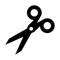 MCrée une régularité 
avec cette règle.

Commencer à 1 et 
ajouter 6 chaque fois.MCrée une régularité 
avec cette règle.

Commencer à 335 et 
retirer 9 chaque fois.MMontre cette régularité 
d’une autre façon.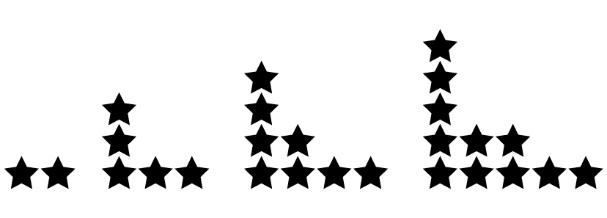 MMontre cette régularité 
d’une autre façon.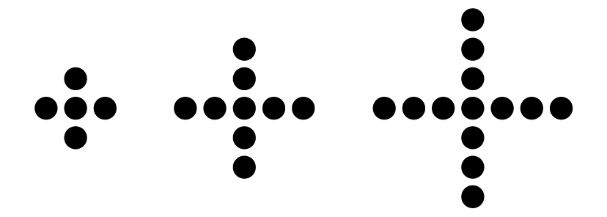 MMontre cette régularité 
d’une autre façon.545, 547, 549, 551…MMontre cette régularité 
d’une autre façon.87, 83, 79, 75…PProlonge la régularité de 
2 termes de plus.200, 196, 192, 188… PProlonge la régularité de 
2 termes de plus.113, 116, 119, 122…PProlonge la régularité de 
2 termes de plus.35, 29, 23, 17…PProlonge la régularité de 
2 termes de plus.5, 10, 15, 20…PProlonge la régularité.
Dessine un terme avant ces termes et un terme après.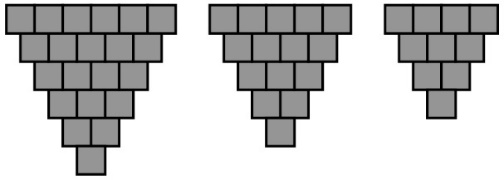 PProlonge la régularité de 
2 termes de plus.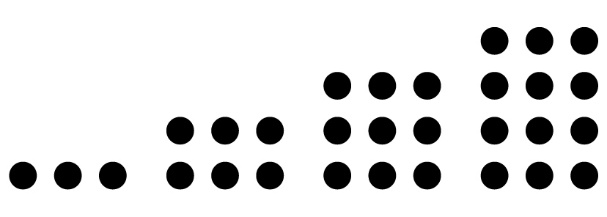 PProlonge la régularité de 
2 termes de plus.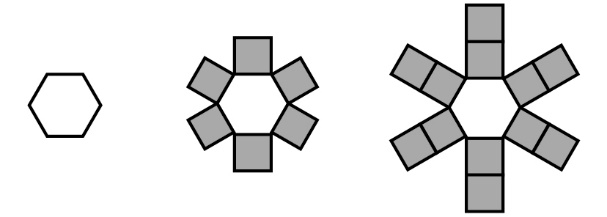 PProlonge la régularité de 
2 termes de plus.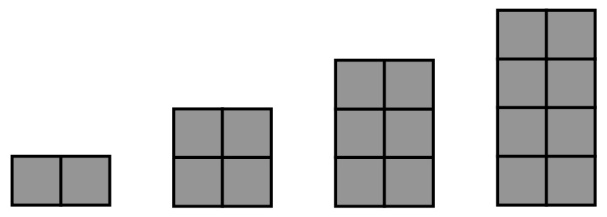 PDétermine ce que le terme  représente.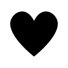 6, 11, 16, 21,     , 31, 36, …PDétermine ce que le terme  représente.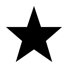 303, 300, 297,      , 
291, 288, …PTrouve l’erreur et corrige-la.120, 129, 138, 146, 156…PTrouve l’erreur et corrige-la.48, 40, 32, 25, 16, 8…PTrouve ce que les termes B et A représentent dans la régularité.B, 6, 12, 18, 24, A…PProlonge la régularité de 
2 termes de plus.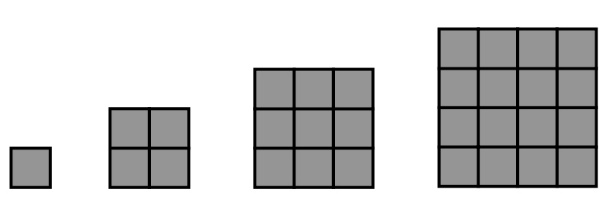 PCes expressions sont-elles équivalentes ?

52 + 48      35 + 65PCes expressions sont-elles équivalentes ?

31 + 56      42 + 47PCes expressions sont-elles équivalentes ?

73 – 46      81 – 57PCes expressions sont-elles équivalentes ?

64 – 29      89 – 54PCes expressions sont-elles équivalentes ?

23 + 26      89 – 40PCes expressions sont-elles équivalentes ?

51 – 38      9 + 4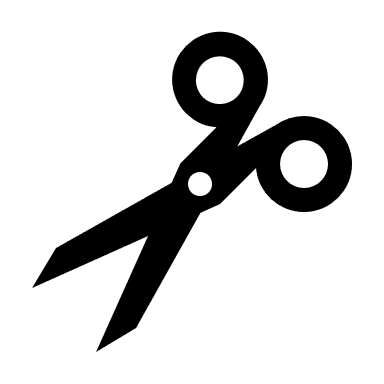 